ORGANIZACIÓN DE LOS RECURSOSTransversales medias del triánguloPalabras claveConstrucciones geométricas, Geometría dinámica, Procesadores geométricos, GeoGebra, Punto medio de un trazo, Transversales medias, Transversales de Gravedad, Centroide, Centro de Gravedad, Conjeturas, Demostración, Teorema. PresentaciónLa lección tiene por objeto apoyar el aprendizaje de la demostración del teorema relativo a las transversales medias o de gravedad de un triángulo. Para desarrollar las actividades propuestas se ofrecen cuatro materiales:Descripción del softwareApplets en HTML5
Objetivo de Aprendizaje Nº12Construir objetos geométricos de manera manual y/o con software educativo: Líneas, como las perpendiculares, las paralelas, las bisectrices y alturas en triángulos y cuadriláteros. Puntos, como el punto medio de un segmento, el centro de gravedad, el centro del círculo inscrito y del circunscrito de un triángulo.Triángulos y cuadriláteros congruentes.Guía para el estudianteSoftwareGuión de uso del softwarePlanificación Demuestra Teorema Transversales Medias El software presenta un deslizador que se mueve usando el mouse y permite visualizar paso a paso las construcciones que se utilizan en la argumentación del teorema de las transversales medias.Rota 180° relación previa 1Permite visualizar los efectos de una rotación en 180°. La rotación mantiene las dimensiones de la figura rotada y el paralelismo entre los segmentos rectos de la figura inicial y la rotada. Lados congruentes y paralelos relación previa 2Un cuadrilátero que tiene dos lados opuestos congruentes y paralelos es un paralelógramo.Esto es, la otra pareja de lados opuestos, son también congruentes y paralelos.Diagonales paralelógramo relación previa 3Este software permite visualizar las diagonales de un paralelógramo y el hecho que estas se cortan en un punto que las divide en dos partes de igual longitud.Criterio congruencia ALA relación previa 4 Permite visualizar el criterio de congruencia de triángulos (ALA) que dice: dos triángulos son congruentes si tienen un lado y sus ángulos adyacentes congruentes..Punto medio de un trazo(Opcional, en el anexo de la guía) Simula el gesto de usar regla y compás para determinar el punto medio de un trazo. 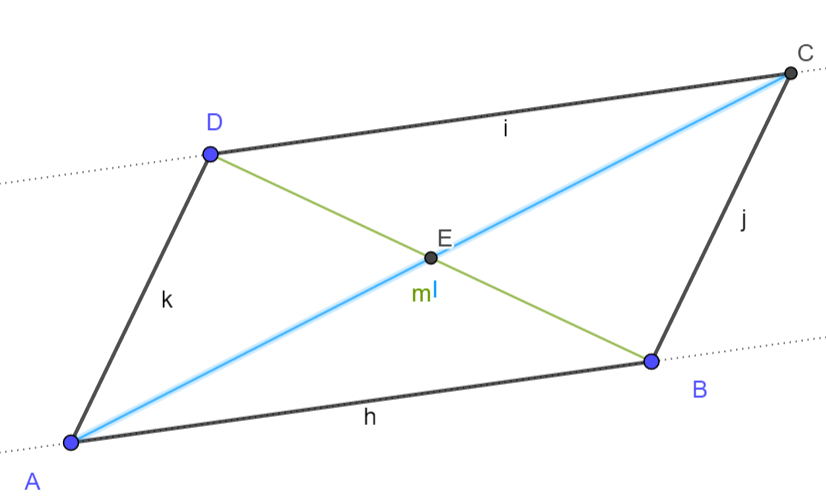 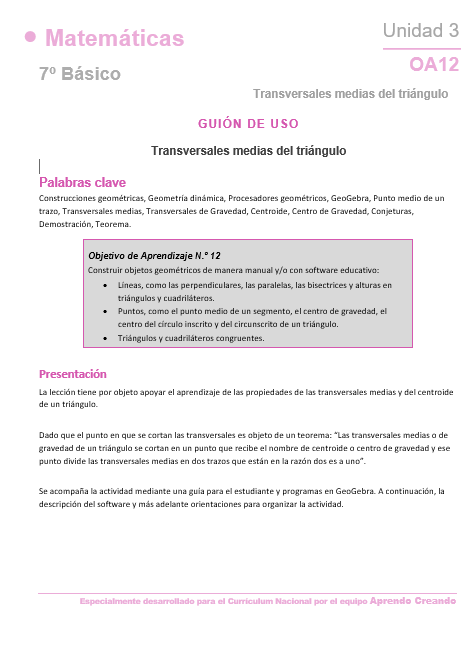 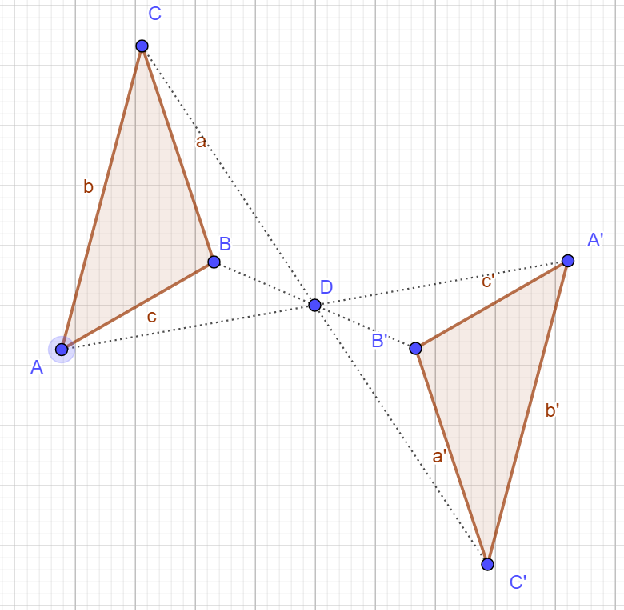 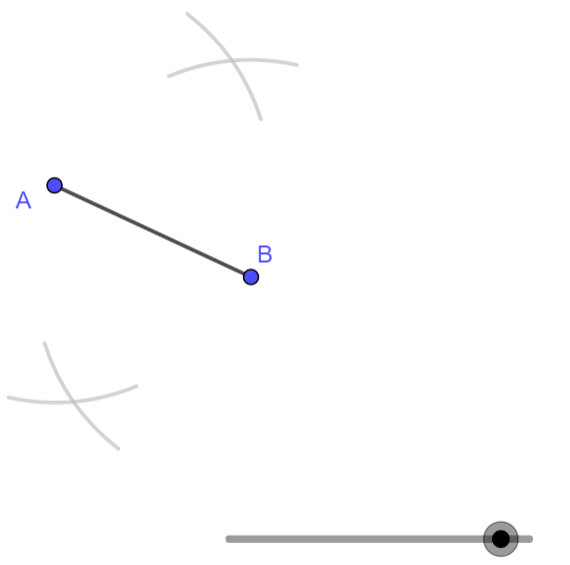 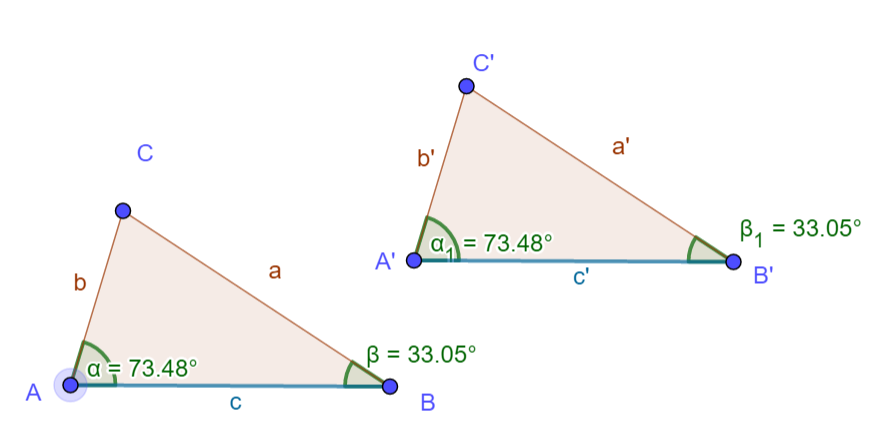 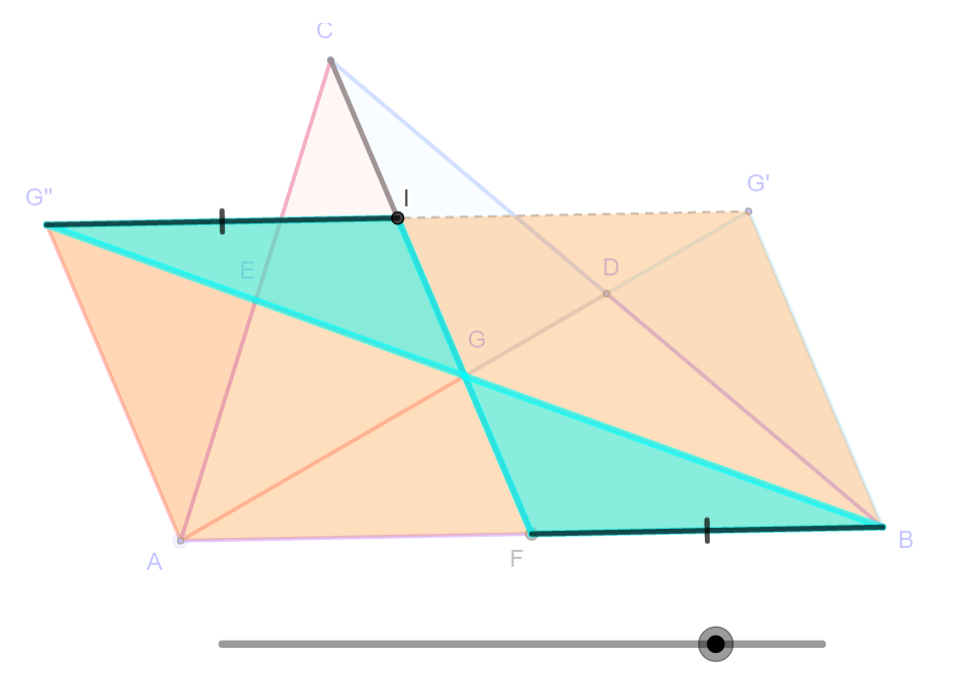 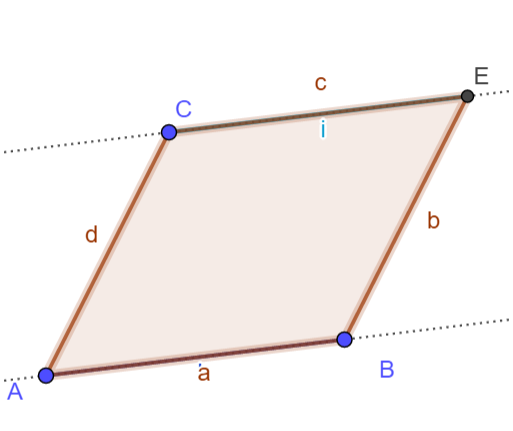 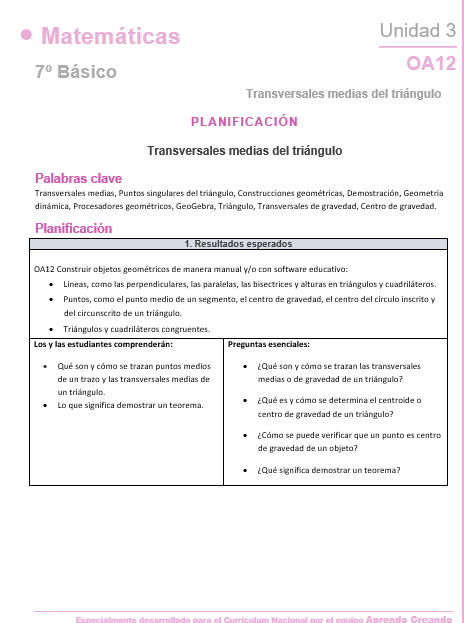 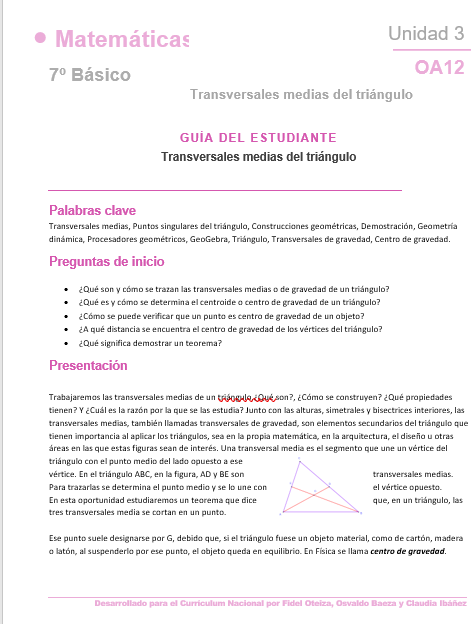 